Prezados Pais e responsáveis!Contamos muito com a participação de vocês nesse Plano de Estudos Dirigidos.Primeiro, reserve um local bem legal para que seu(sua) filho(a) possa estudar com tranquilidade. Depois leia com atenção as orientações que seguem. Nela descrevemos de forma simples o que vamosestudar, para que, como e de que forma faremos os registros da aprendizagem. Também podemos  estar   mais   próximos pelo aplicativo “whatsApp”. Caso  tenha   dúvidas,   estarei nohorário de aula, disponível para ajudar.Não se esqueça de que estamos em um momento de reclusão social devido ao vírus COVID-19, porisso mantenha os cuidados necessários para a sua proteção e da sua família.                                                                                                                             Uma abraço,                                                                                                                           Professora_____Prezados Pais e responsáveis!Contamos muito com a participação de vocês nesse Plano de Estudos Dirigidos.Primeiro, reserve um local bem legal para que seu(sua) filho(a) possa estudar com tranquilidade. Depois leia com atenção as orientações que seguem. Nela descrevemos de forma simples o que vamosestudar, para que, como e de que forma faremos os registros da aprendizagem. Também podemos  estar   mais   próximos pelo aplicativo “whatsApp”. Caso  tenha   dúvidas,   estarei nohorário de aula, disponível para ajudar.Não se esqueça de que estamos em um momento de reclusão social devido ao vírus COVID-19, porisso mantenha os cuidados necessários para a sua proteção e da sua família.                                                                                                                             Uma abraço,                                                                                                                           Professora_____ESCOLA/ CMEI MUNICIPAL: CMEI ZILDA ARNSPROFESSORA: SANDRA REVERSO, SHIRLEY SILVA E SILMARA REGINATURMAS: I 4PERÍODO DE REALIZAÇAO: a partir de 21/08/2020Prezados pais e responsáveis!Contamos muito com a participação de vocês nesse Plano de aula de Estudos Dirigidos.Primeiro reserve um local bem legal para que seu(sua) filho(a) possa estudar com tranquilidade.Depois leia com atenção as orientações que seguem. Nela descrevemos de forma simples o que vamos estudar, para que, como e de que forma faremos os registros de aprendizagem.Também podemos estar mais próximos pelo aplicativo “whatsApp”. Caso tenha dúvidas, estarei no horário de aula disponível, para ajudar.Não esqueça que estamos em um momento de reclusão social devido ao vírus COVID-19, por isso mantenha os cuidados necessários para a sua proteção e de sua família.Um abraço,Professora Sandra, Shirley e Silmara. Segue em anexo as atividades: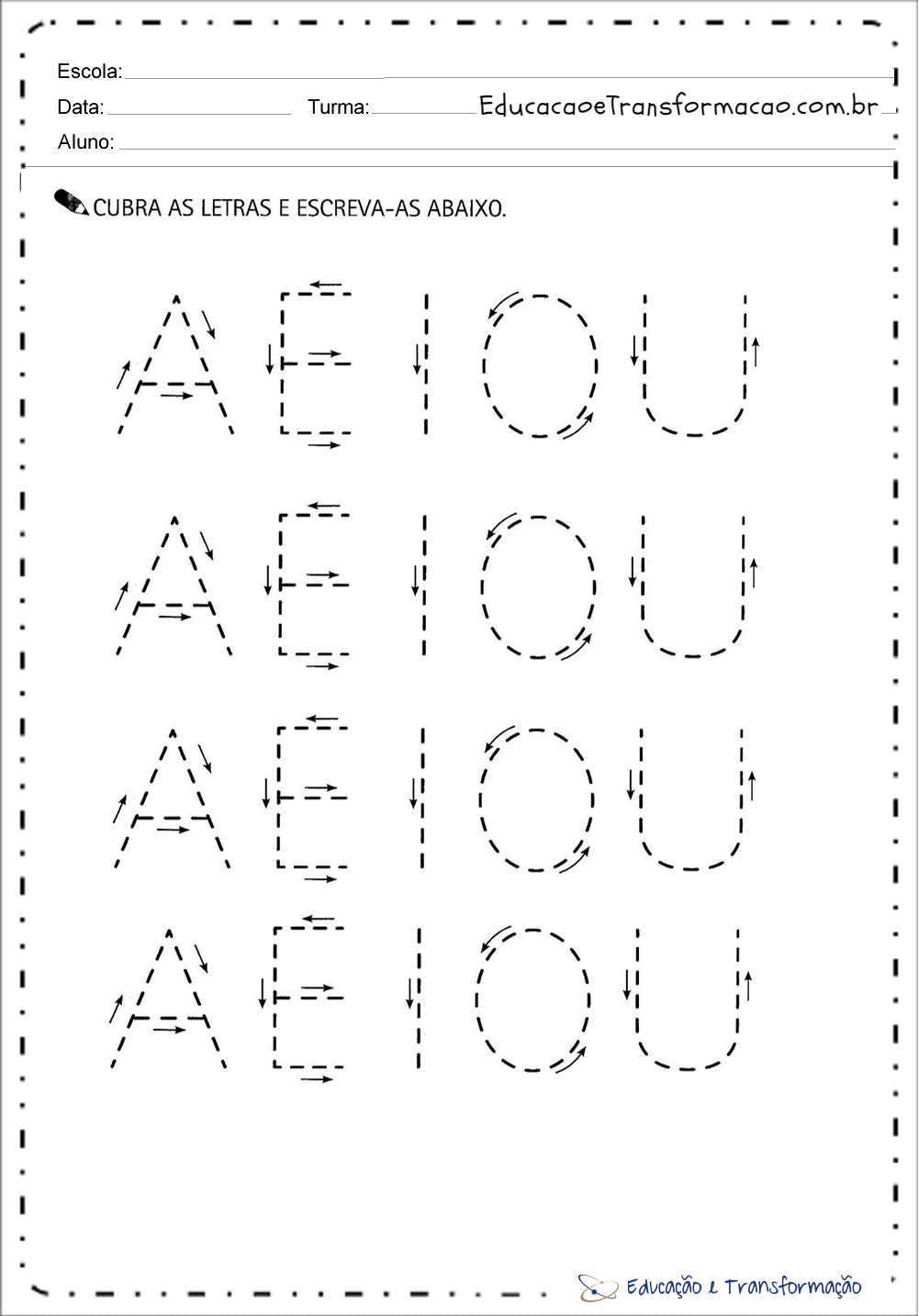 Nome:_____________________________Data:_________Turma:__________Pinte e ligue:                      I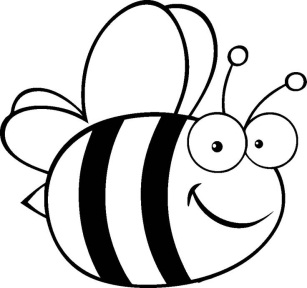                        O                        A                                                                                             U                                                                                             E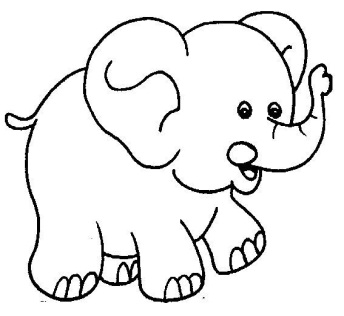 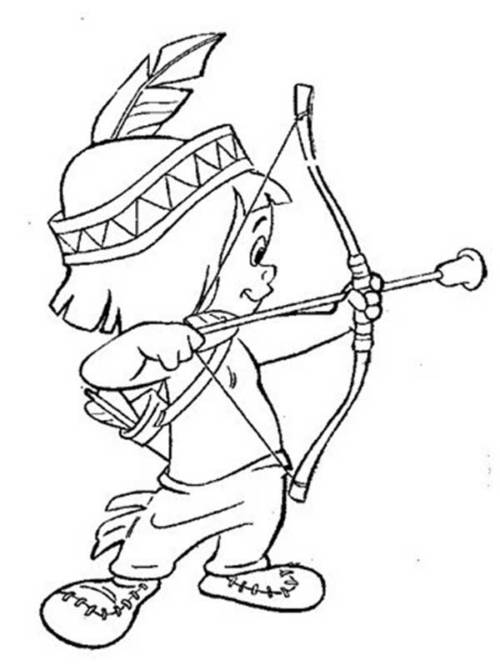 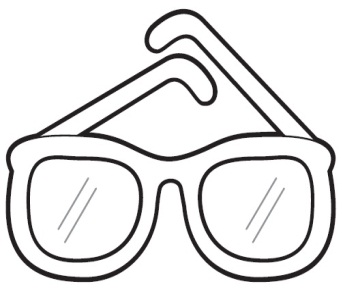 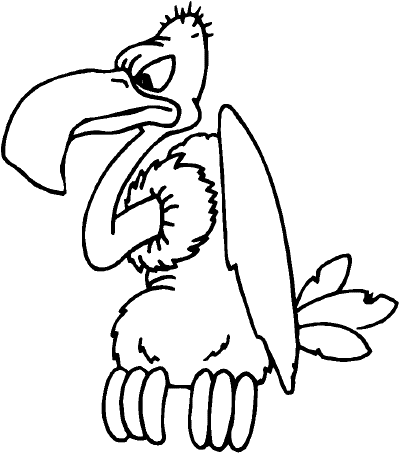 Nome:__________________________________Data:__________Turma:_______________________Copie as vogais nos quadros abaixo: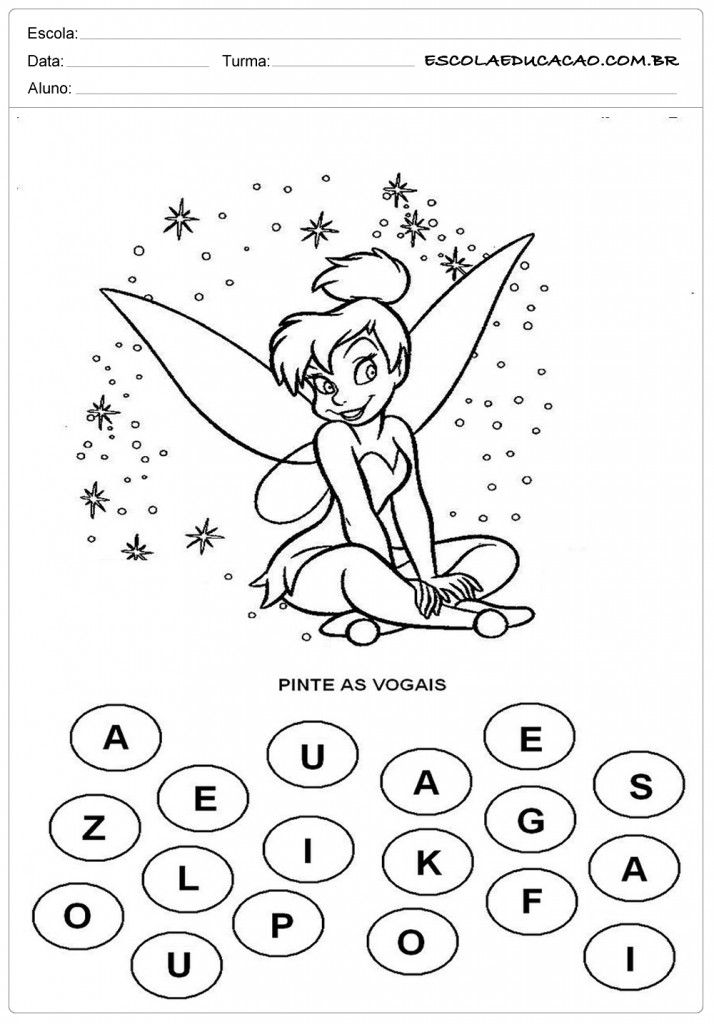 CMEI ZILDA ARNS - TURMA I 4ALUNO (A):___________________________________________PROFESSORA:_________________DATA:___________________ATIVIDADE: FAZER 3 BOLAS DE PAPEL (PODE SER FOLHA DE REVISTA, JORNAL E OUTROS.) DEPOIS ARREMESSAR AS BOLAS DE PAPEL EM UM CESTO OU BALDE, CONTANDO A QUANTIDADE DE BOLAS QUE ACERTOU. 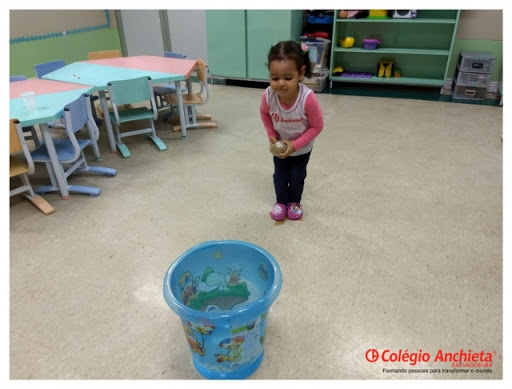 FAÇA UM DESENHO DE VOCÊ REALIZANDO A BRINCADEIRA:CMEI ZILDA ARNS - TURMA I 4ALUNO (A):____________________________________________________PROFESSORA:_________________DATA:__________________________ATIVIDADE: VIRE UM ESCORREDOR DE MACARRÃO DE BOCA PARA BAIXO, E UTILIZE MACARRÃO ESPAGUETE OU CANUDOS PARA COLOCAR NOS FUROS DO ESCORREDOR: 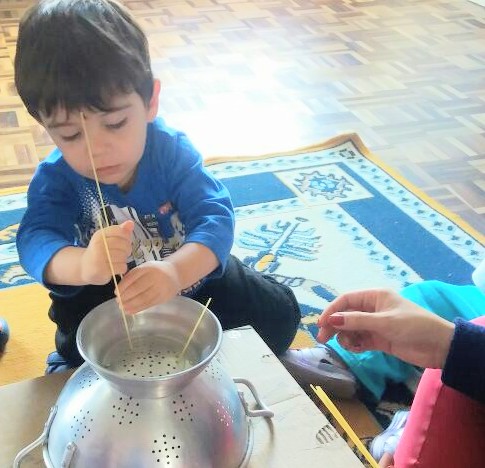 DESENHE VOCÊ REALIZANDO A ATIVIDADE:CMEI ZILDA ARNS - TURMA I 4ALUNO (A):____________________________________________________PROFESSORA:_________________DATA:__________________________ATIVIDADE: COLOCAR VÁRIAS TAMPINHAS DE GARRAFA EM UMA MESA, OU NO CHÃO, PARA QUE UTILIZANDO UM PREGADOR, A CRIANÇA PEGUE AS TAMPAS E COLOQUE EM UM POTE (NÃO ESQUEÇA, DE CONTAR QUANTAS TAMPINHAS TEM NO POTE NO FIM DA ATIVIDADE):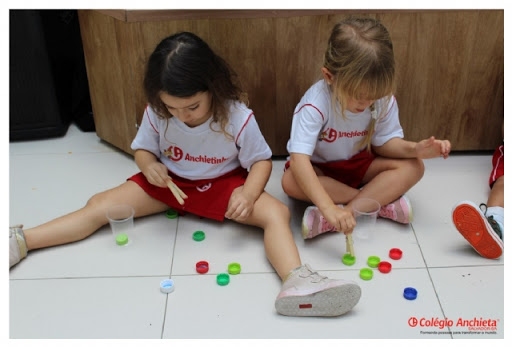 DESENHE COMO VOCÊ REALIZOU A ATIVIDADE:CMEI ZILDA ARNS - TURMA I 4ALUNO (A):____________________________________________________PROFESSORA:_________________DATA:__________________________VAMOS RELEMBRAR AS FORMAS GEOMÉTRICAS: ENCONTRE AS FORMAS GEOMÉTRICAS NO TRÊM, DEPOIS PINTE O DESENHO: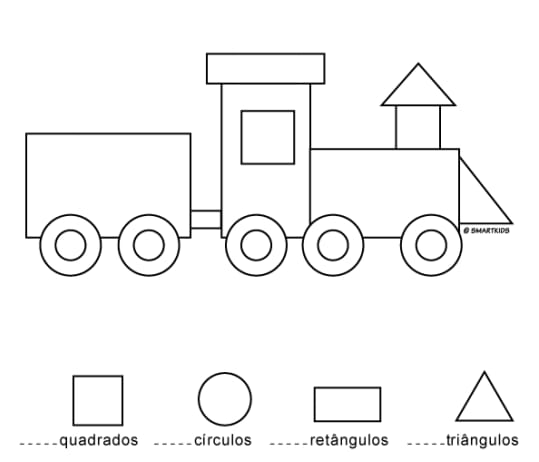 CMEI ZILDA ARNS - TURMA I 4ALUNO (A):____________________________________________________PROFESSORA:_________________DATA:__________________________NA AULA PARANÁ DE HOJE, CONHECEMOS ITU, ONDE TUDO É GRANDE E O MINI MUNDO ONDE TUDO É PEQUENO. AGORA DESENHE UMA ÁRVORE GRANDE E UMA ÁRVORE PEQUENA.Nome:_____________________________Data:_________Turma:__________Desenhe como está sua emoção hoje:ALUNO (A):____________________________________________________PROFESSORA:_________________DATA:__________________________CÍRCULE AS VOGAIS DO NOME DA PERSONAGEM DO POEMA: 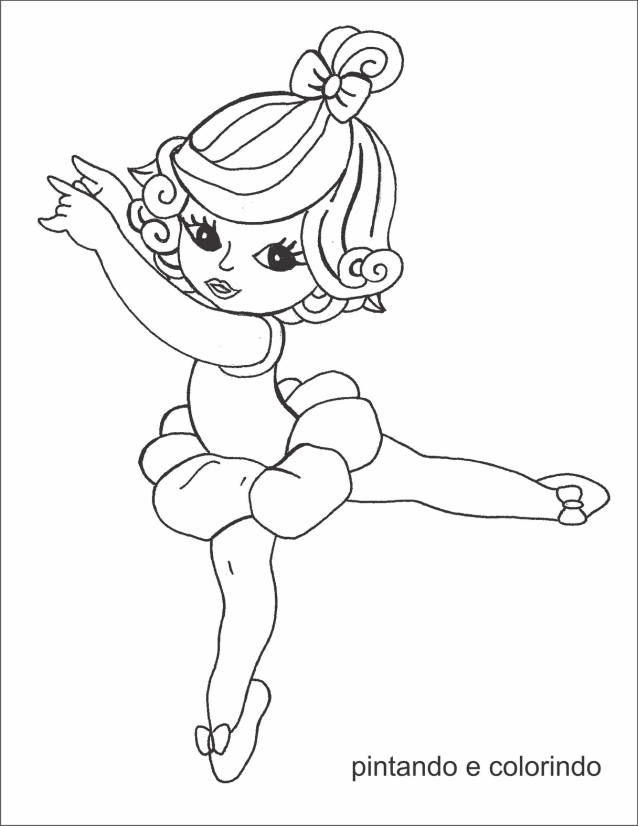 BAILARINACMEI ZILDA ARNSALUNO (A):____________________________________________PROFESSORA: ____________________. DATA:     /       /2020ESCREVA SEU NOME NO CRACHÁ: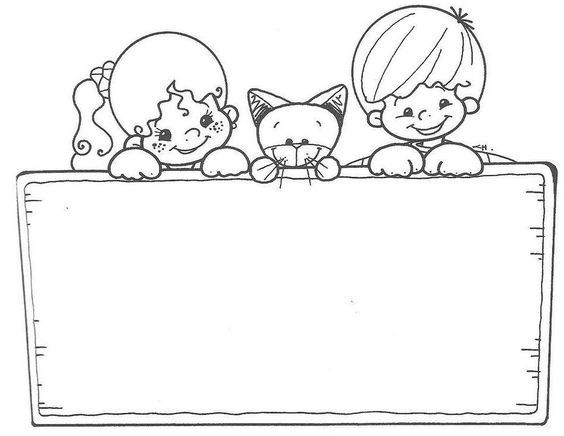 CMEI ZILDA ARNSALUNO (A):____________________________________________PROFESSORA: ____________________. DATA:     /       /2020CANTE A MÚSICA 10 INDIOZINHOS, DEPOIS DESENHE A CANOA E OS ÍNDIOS, CONTANTO E NUMERANDO OS INDIOZINHOS NA CANOA, ESCREVENDO OS NÚMEROS DE 1 A 10 EM CIMA DE CADA UM.CMEI ZILDA ARNSALUNO (A):____________________________________________PROFESSORA: _____________________. DATA:      /      /2020OBSERVE SUA IMAGEM NO ESPELHO, E DEPOIS FAÇA SEU AUTO-RETRATO: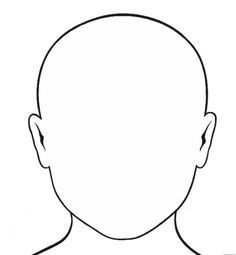 CMEI ZILDA ARNSALUNO (A):__________________________________________________PROFESSORA: ____________________ DATA:____________________PINTE OS ANIMAIS E CIRCULE SOMENTE OS ANIMAIS DOMÉSTICOS: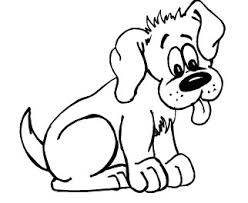 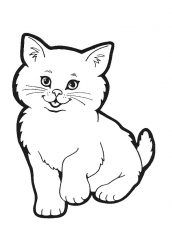 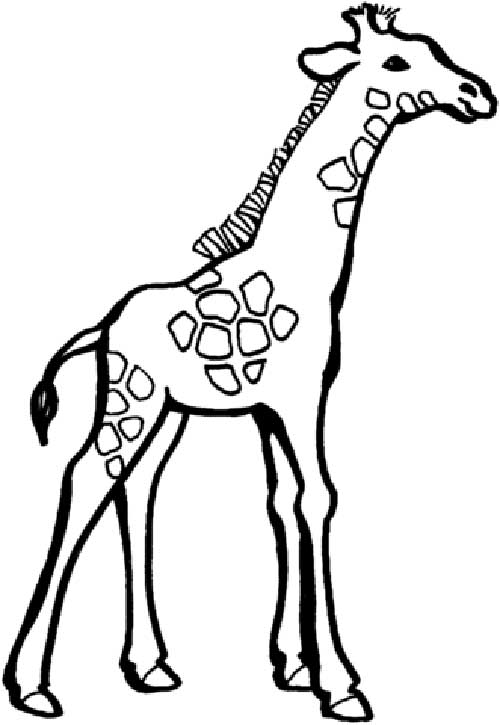 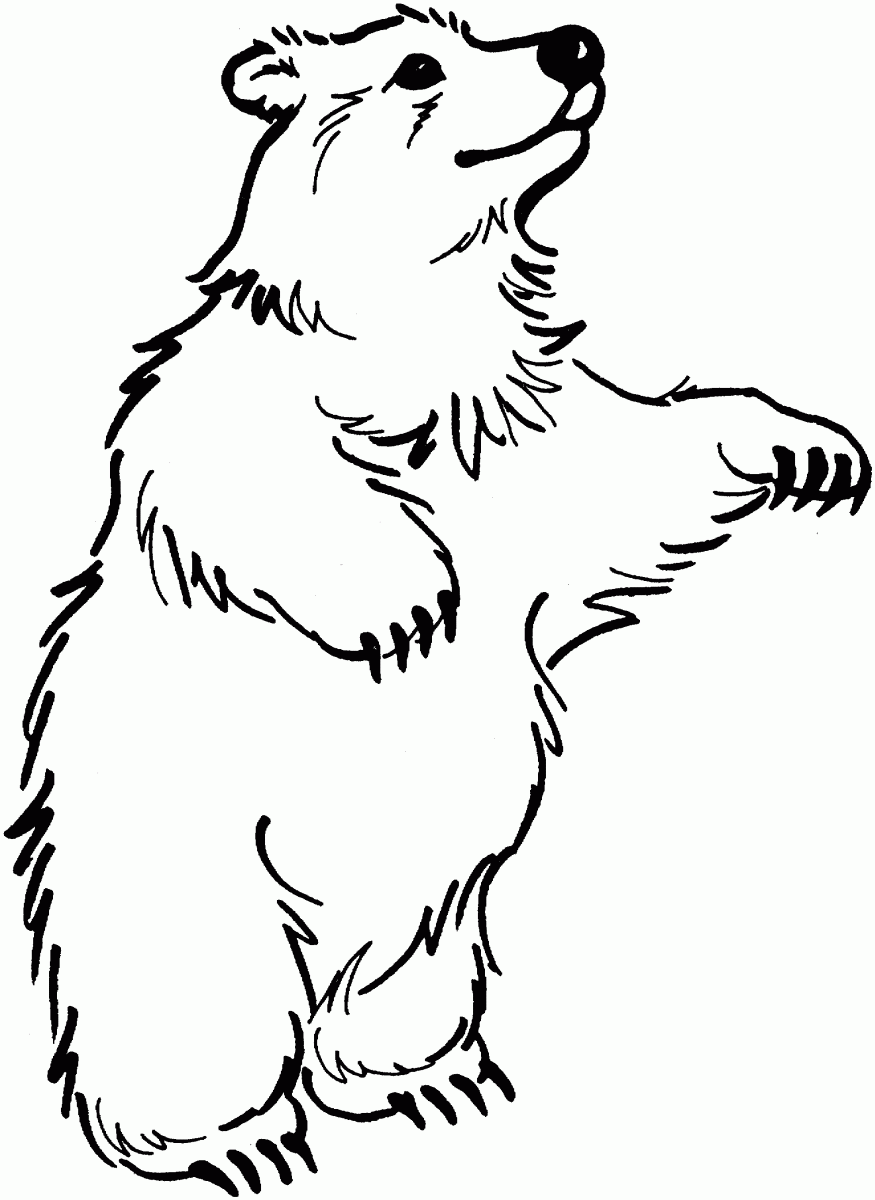 QUANTOS ANIMAIS VOCÊ CIRCULOU?    Video ou audio do professorOlá senhores pais, devido aos acontecimentos dos últimos tempos (covid 19), estamos realizando nossas aulas através de vídeos, áudios e imagens; contamos também com as aulas Paraná, disponíveis pela tv canal 5.2 e pelo Youtube.O QUE VAMOS ESTUDAR?Campos de experiência:“O eu, o outro e o nós”: Vivenciar jogos e brincadeiras com movimentos corporais e regras, conhecer outras culturas, observar-se no espelho, perceber e expressar emoções.“Corpo, gestos e movimentos”: Arremesso de objeto ao cesto, preensão, encaixe, ação sobre o objeto.“Espaços, tempos, quantidades, relações e transformações”: Contagem oral e representação numérica, formas geométricas, identificar e contar os animais domésticos. “Traços, sons, cores e formas”: Realizar movimentos corporais que acompanham a canção; fazer sua própria narrativa através de desenho cantar e reproduzir gestos. Desenhar, pintar, conhecer e explorar diversos suportes, materiais e técnicas em suas produções, auto-retrato. “Escuta, fala, pensamento, e imaginação: tentativa de escrita, leitura e escrita das letras, conhecer rimas e poemas.PARA QUE VAMOS ESTUDAR ESSES CONTEÚDOS? - Para conhecer de letras e números;-Trabalhar a imaginação e representação através de desenhos;- Estimular a coordenação motora através de movimentos corporais.- Expor suas emoções e sentimentos;-apreciar músicas e realizar gestos;-Observar e representar sua imagem; -Identificar os animais domésticos;-Reconhecer as formas geométricas.COMO VAMOS ESTUDAR OS CONTEÚDOS?   Através da realização de atividades impressas, desenhos e brincadeiras dirigidas.COMO VAMOS REGISTRAR O QUE APRENDEMOS? Registro das atividades através de fotos e vídeos enviados pelos pais, e desenhos feitos pelas crianças. AEIOU